ÖĞRENCİLER İÇİNOkul tatillerinde sağlık desteğiBu rehber, akıl sağlığınıza ve genel halinize dikkat etmeye devam etmeniz için ipuçları, desteğe ihtiyacınız olursa hangi hizmetlere ulaşabileceğinize dair bilgiler verir.Okul tatillerinde akıl sağlığını destekleyebilecek eylemlerEgzersiz, ruh halini ve akıl sağlığını güçlendirir, bu nedenle eğlenmenize bakın!Sağlıklı beslenerek beyninizi besleyin, bu da ruh halinize iyi gelecektirAkıl sağlığınızı ve duygu durumunuzu desteklemek için uykuya öncelik verinGevşemeniz için teknikler ve stresle baş etme stratejilerini keşfedinArkadaşlarınız ve sevdiklerinizle iletişiminizi sürdürünHoşunuza giden şeyleri yapmak için zaman ayırınKendi kendinizle olumlu konuşmayı deneyin ve yalnız olmadığınızı unutmayınGerekirse bir uzmandan yardım alın.1Feeling it: öğrenciler için bilinçli farkındalık (mindfulness) kaynakları ve faaliyetleri. 
Smiling Mind, kendinize bakmanız, duygularınızı anlamanız ve duygularınıza hâkim olmanız, bilinçli olmanız, kendinize karşı anlayışlı olmanız, 
belirsizliklerle başa çıkmanız ve değişikliğe hazırlanmanızla ilgili ipuçları verir.Kimi zaman bu eylemler, sağlıklı olmanıza yetmeyebilir. Bu belirtiler, biraz desteğe ihtiyaç duyduğunuzu gösterebilir.Sizin veya bir arkadaşınızın akıl sağlığıyla ilgili desteğe ihtiyaç duyabileceğini gösteren belirtilerİki hafta ya da daha uzun süren değişikliklere dikkat 
edin ve bunlar için bir uzmandan yardım alın. Bu 
değişikliklerden bazıları:Normalde keyif aldığınız faaliyetlere ilginizin azalmasıKendinizi 'kötü', normalden farklı olarak stresli veya 
endişeli hissetmenizOlağan şeylerin artık zor gelmeye başlamasıÇabuk sinirlenmek veya bir şeylerden kolayca 
rahatsız olmakAlkol veya uyuşturucu kullanmak gibi daha tehlikeli riskler almakİçine kapanmak veya olaylarla başa çıkamama, sorumlulukların altında ezilme hissiDikkatinizi toplamakta veya istek duymakta zorlanmaÇok fazla kötümser düşüncelerin olmasıUyku ve yemek düzeninde değişiklik.2 3headspace – okulda yaşanan sorunlar ve okulla ilgili stresle ilgili veliler için rehber https://headspace.org.au/friends-and-family/parents-guide- tips-for-managing-stress-and-problems-at-school/headspace ‘mental health and you’ (akıl sağlığı ve siz) posteri https://headspace.org.au/assets/Uploads/Mental-Health-Posters-mgpdf.pdf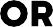 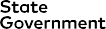 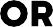 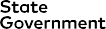 headspace – çocuğunuzla akıl sağlığı hakkında nasıl konuşabilirsiniz https://headspace.org.au/dads/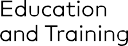 Arkadaşlarınıza destek olmaArkadaşlarınız da, siz de muhtemelen bir yetişkinden veya hizmet sağlayıcısından yardım almadan önce birbirinize açılırsınız. Siz ve arkadaşlarınız birbirinizi desteklemek için:bir arkadaşınıza acil yardım gerekiyorsa veya bir arkadaşınızın kendine ya da başkalarına zarar verme ihtimali varsa 
000'ı arayınarkadaşlarınızı arayıp sorabilir, onlara desteğinizi gösterebilir, onları düşündüğünüzü belirtebilirsinizbir arkadaşınıza, endişelerinizi güvendiğiniz 
bir yetişkine açmanız gerekebileceğini söyleyebilirsiniz.Bu tarz konuşmalar zor olabilir. Arkadaşlarınızı nasıl destekleyebileceğinize dair bilgileri headspace'in web sitesinde bulabilirsiniz: Arkadaşınız zor zamandan geçerken nasıl yardımcı olabilirsiniz.Akıl sağlığı desteğiAile doktorunuz size daha fazla destek olabilirheadspace Danışmanlığı: Victoria Hükümetine bağlı ortaokul öğrencileri ve okulu yeni bitiren gençler headspace'in sunduğu danışmanlık hizmetlerine erişebilir. Tatil döneminde  en yakınınızdaki headspace merkezini arayarak  kendi kendinizi yönlendirebilirsiniz.eheadspace: 1800 650 890 www.headspace.org.au/eheadspaceKids Helpline: 1800 551 800 www.kidshelpline.com.au Lifeline: 13 11 14 www.lifeline.org.auBeyond Blue: 1300 224 636 www.beyondblue.org.auHead to Help: 1800 595 212 www.headtohelp.org.auSuicide Call Back Service: 1300 659 467 www.suicidecallbackservice.org.auAcil yardıma ihtiyacınız olduğunda 000'ı arayabilirsiniz.Kendi kendine zarar vermeyi ve intiharı önleme kaynaklarıAkıl sağlığı bakımı planı edinmek (ReachOut)Kendi kendine zarar vermekle ilgili bilmeniz gerekenler (headspace)İntihara meyilli birine nasıl yardım edebilirsiniz (SANE Australia)Aile içi şiddete karşı destek ve kaynaklarSafe Steps: 1800 015 188 www.safesteps.org.au1800RESPECT: 1800 737 732www.1800respect.org.auEvde normal nedir:www.woah.org.auAile içi şiddete karşı destekAkıl sağlığı kaynaklarıAkıl Sağlığı Alet ÇantasıAkıl sağlığını anlamak – bilgilendirme belgesi (Orygen)Zor zamanlardan geçmeyi öğrenmek (headspace)Kafaca sağlıklı olmak için hayata atılın (headspace)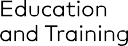 20-174(Student)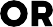 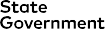 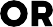 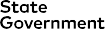 